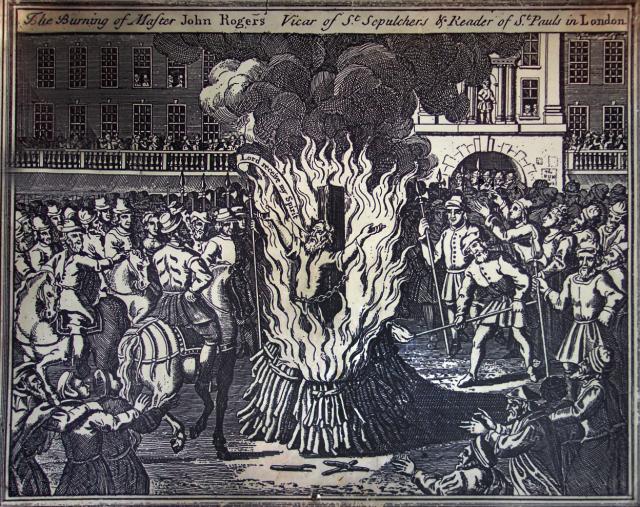 MonarchLength of ReignNumber of Heretics ExecutedHenry VII24 years10Henry VIII38 years81Edward VI6 years2Mary I5 years284Elizabeth I45 years5